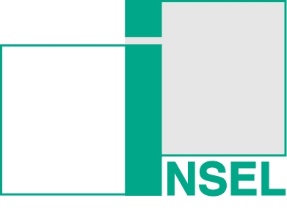 Betreuungsverfügung1.Zu meiner PersonEs kann geschehen, dass ich durch Krankheit, Behinderung oder Unfall in einen Zustand gerate, in welchem ich meine Angelegenheiten teilweise oder ganz nicht mehr besorgen kann. Ich kenne zurzeit niemanden, dem ich eine Vollmacht erteilen möchte. Hierüber habe ich mir Gedanken gemacht.2.Meine VerfügungWenn bei mir der oben angesprochene Zustand eintritt, erwarte ich, dass meinem in der folgenden Betreuungsverfügung festgelegten Willen Folge geleistet wird.3.Künftig handelnde PersonenAls Person, die vom Gericht für mich bestellt werden soll, schlage ich vor:Auf keinen Fall zum Betreuer/zur Betreuerin bestellt werden soll:4.Wünsche zur Führung der Betreuunga. Verwaltung meines Vermögens:
b. Sorge für meine Gesundheit:  (siehe Patientenverfügung)c. Pflegerische Versorgung:
d. Sonstige Wünsche:
Ich erwarte, dass die Betreuungsverfügung beachtet wird, außer sie würde meinem Wohle zuwiderlaufen, oder die Erfüllung eines Wunsches wäre nicht zumutbar.Name:Vorname:Geburtsdatum:Wohnort:Straße:Geburtsort:Name:Adresse:Geburtsdatum:Name:Adresse:Geburtsdatum:Name:Adresse:Geburtsdatum:Name:Adresse:Geburtsdatum:Ort, Datum:Unterschrift der verfügenden Person: